table talk 10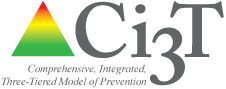 Topic: Procedures for Monitoring	time: 10 minInstructions: Please take a moment to reflect on the information presented in the previous section. With your team, continue to polish your ci3t primary plan, checking the following details are included under procedures for monitoring at the end of the Ci3T Primary Plan document.Guiding Questions:Have we established procedures for monitoring our Ci3T plan?Student measures: Have we selected academic screening tools? Student measures: Have we selected a behavior screening tool?Will these decisions be district-wide or school-level decisions?What data sources do we collect and have access to for monitoring student performance?Have we determined how we will measure:Social validity?Treatment integrity?Progress toward specific program goals?Notes: